Cutlines: (SUBMITTED)Overline: (Groundhog Day 2017)Chimney Rock’s Greta’s predicts weather, big gameSpring temperatures, Patriot win on the wayChimney Rock at Chimney Rock State Park held its 12th Annual Grady’s Groundhog Day Celebration on Thursday morning. During the event, Grady’s friend, Greta, didn’t see her shadow, which according to folklore means spring is right around the corner. Greta also predicted who will win this year’s Super Bowl LI—the New England Patriots. More information about Chimney Rock at Chimney Rock State Park events can be found at chimneyrockpark.com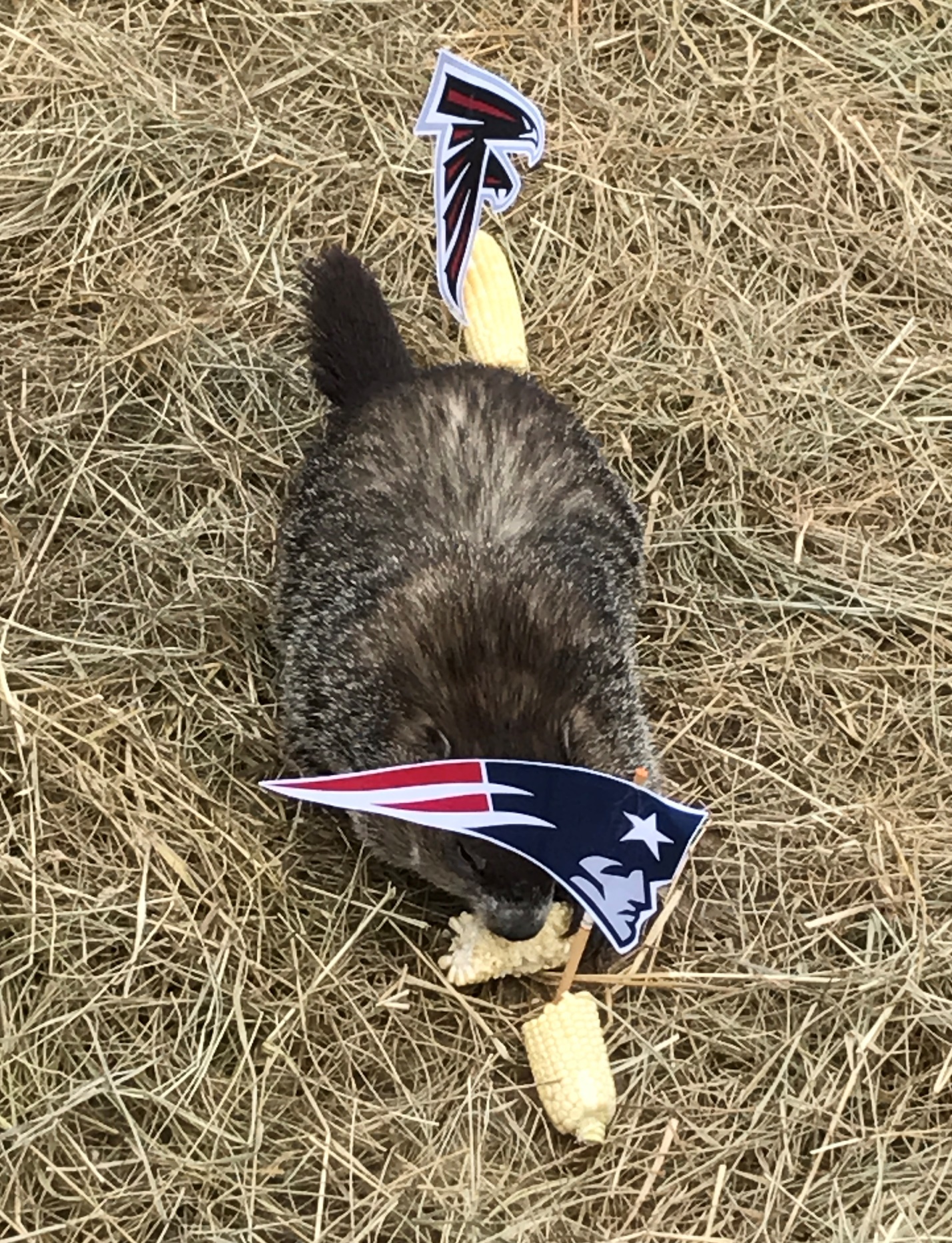 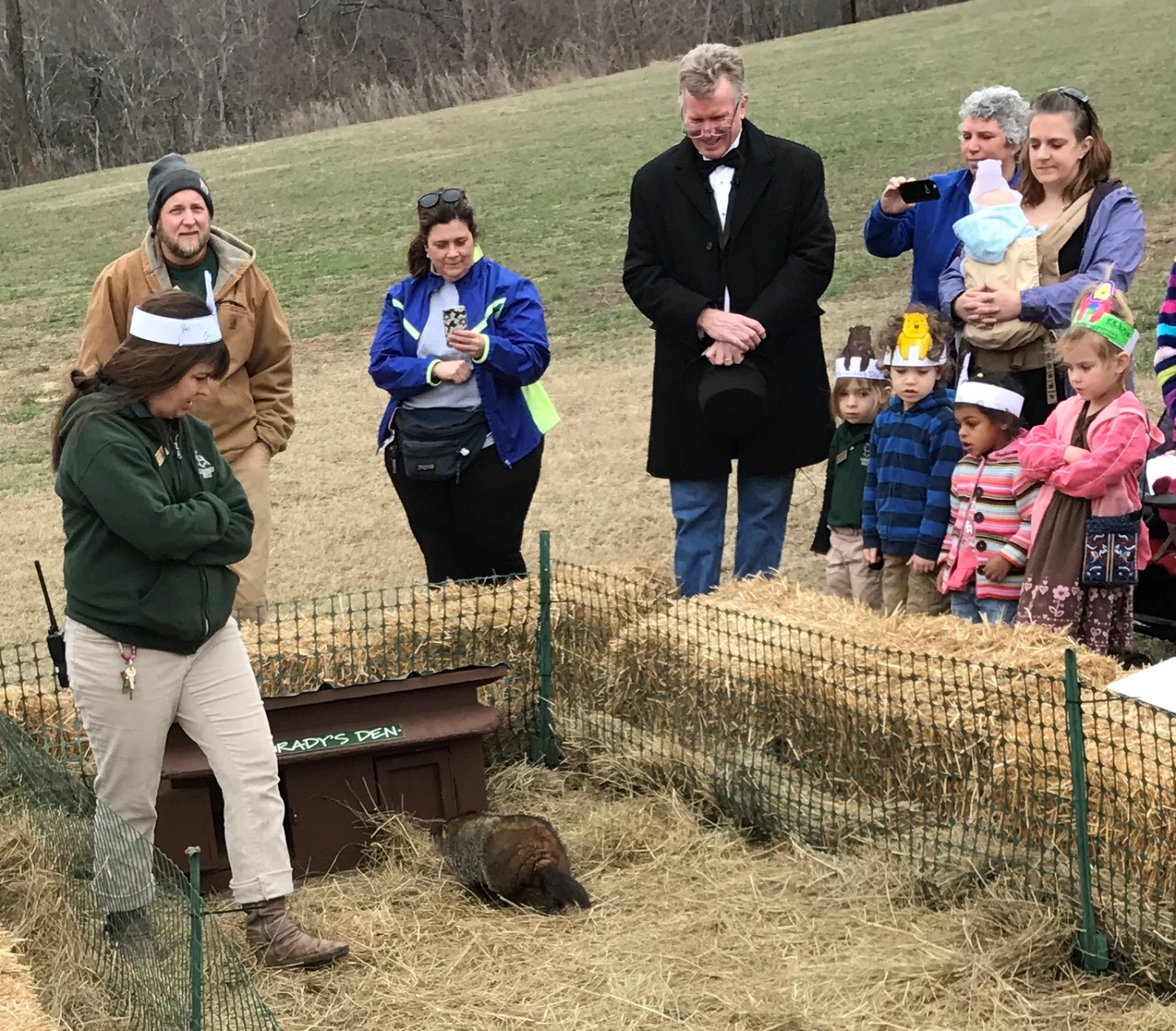 